     ПУБЛИЧНОЕ АКЦИОНЕРНОЕ ОБЩЕСТВОСИБИРСКО-УРАЛЬСКАЯ ЭНЕРГЕТИЧЕСКАЯ КОМПАНИЯОГРН 1027201233620	ИНН/КПП 7205011944/720350001р/с 40702810000020000106 в Тюменском филиале АО КБ «АГРОПРОМКРЕДИТ» г. Тюменьк/с 30101810500000000962	БИК 047106962						625023, РФ, Тюменская область, г. Тюмень, ул. Одесская 14	тел.: +7 (3452) 53-60-11, 53-60-12 (приёмная),						+7 (3452) 53-60-95, 53-60-97, 53-60-92 (общий отдел),						+7 (3452) 53-60-98 (факс),						office@suenco.ru  www.suenco.ru                                                                                                                                  Утверждено        Приказом         ПАО «СУЭНКО»        от «30» декабря 2015 г. № 535  ДОКУМЕНТАЦИЯ О ЗАКУПКЕ № 5/2016 (262/2015)открытый запрос предложений на оказание транспортных услуг для Ишимского участка Южного филиала ПАО «СУЭНКО»г. ТюменьСОДЕРЖАНИЕ ДОКУМЕНТАЦИИ О ЗАКУПКЕРАЗДЕЛ: ОБЩИЕ УСЛОВИЯ ПРОВЕДЕНИЯ ЗАКУПКИОБЩИЕ СВЕДЕНИЯЗаказчик. Предмет закупки.Место, условия и сроки поставки товаров (выполнения работ, оказания услуг).Начальная (максимальная) цена контракта. Порядок формирования цены контракта.Форма, сроки и порядок оплаты поставки товаров (выполнения работ, оказания услуг).Требования к участникам размещения заказа.Отказ в допуске к участию в закупке.ДОКУМЕНТАЦИЯ О ЗАКУПКЕСодержание документации о закупке.Порядок предоставления документации о закупке.Форма, порядок, даты начала и окончания срока предоставления участникам размещения. заказа разъяснений положений документации о закупке.Внесение изменений в документацию о закупке.Отказ от проведения закупки.ПОДГОТОВКА ЗАЯВКИ НА УЧАСТИЕ В ЗАКУПКЕФорма заявки на участие в закупке.Требования к содержанию документов, входящих в состав заявки на участие в закупке.Цена и валюта заявки на участие в закупке.Требования к оформлению заявок на участие в закупке.Требования к оформлению иных документов, прилагаемых к заявке.ПОДАЧА ЗАЯВКИ НА УЧАСТИЕ В ЗАКУПКЕПорядок, место, дата начала и дата окончания срока подачи заявок на участие в закупке.Изменения и отзыв заявок на участие в закупке.Заявки на участие в закупке, поданные с опозданием.Срок действия заявок на участие в закупке.ПРОЦЕДУРЫ ОПРЕДЕЛЕНИЯ ПОБЕДИТЕЛЯВскрытие конвертов и рассмотрение заявок на участие в закупке.Оценка, сравнение и предварительное ранжирование не отклоненных предложений.Переторжка.Определение победителя.Подписание договора.РАЗДЕЛ: ИНФОРМАЦИОННАЯ КАРТА ЗАКУПКИРАЗДЕЛ: ОБРАЗЦЫ ФОРМ ДОКУМЕНТОВ, ПРЕДСТАВЛЯЕМЫХ УЧАСТНИКАМИ РАЗМЕЩЕНИЯ ЗАКАЗА ФОРМА ЗАЯВКИ НА УЧАСТИЕ В ЗАКУПКЕФОРМА АНКЕТЫ УЧАСТНИКА РАЗМЕЩЕНИЯ ЗАКАЗАФОРМА ЗАПРОСА О ПРЕДОСТАВЛЕНИИ РАЗЪЯСНЕНИЙ ПОЛОЖЕНИЙ ЗАКУПОЧНОЙ ДОКУМЕНТАЦИИФОРМА ЗАЯВЛЕНИЯ ОБ ОТЗЫВЕ ЗАЯВКИ НА УЧАСТИЕ В ЗАКУПКЕФОРМА ДЕКЛАРАЦИИ О СООТВЕТСТВИИ УЧАСТНИКА ЗАКУПКИ КРИТЕРИЯМ ОТНЕСЕНИЯ К СУБЪЕКТАМ МАЛОГО И СРЕДНЕГО ПРЕДПРИНИМАТЕЛЬСТВАРАЗДЕЛ: ТЕХНИЧЕСКАЯ ДОКУМЕНТАЦИЯРАЗДЕЛ: ПРОЕКТ ДОГОВОРАЛот 1: Проект договора;Лот 2: Проект договораРАЗДЕЛ: ОБЩИЕ УСЛОВИЯ ПРОВЕДЕНИЯ ЗАКУПКИОБЩИЕ СВЕДЕНИЯЗаказчик. Предмет закупки.Форма закупки: открытый запрос предложений.Предмет закупки: указан в Информационной карте закупки.Заказчик: Публичное акционерное общество «Сибирско-Уральская энергетическая компания» (ПАО «СУЭНКО») (ОГРН 1027201233620, ИНН 7205011944, юридический адрес: 625023, г. Тюмень, ул. Одесская,14).Настоящий открытый запрос предложений не является конкурсом, не дает никаких прав участникам и не влечет возникновения никаких обязанностей у заказчика, кроме прямо указанных в документации о запросе предложений.Место, условия и сроки поставки товаров (выполнения работ, оказания услуг)Место поставки товаров (выполнения работ, оказания услуг): в соответствии с Информационной картой закупки.Срок поставки товаров (выполнения работ, оказания услуг): в Информационной карте закупки.Условия поставки товаров (выполнения работ, оказания услуг): в соответствии с Информационной картой.Начальная (максимальная) цена контракта. Порядок формирования цены контрактаНачальная (максимальная) цена контракта – в соответствии с Информационной картой закупки.Цена включает в себя все затраты на предлагаемые поставки товаров (выполнения работ, оказания услуг), НДС кроме того.Форма, сроки и порядок оплаты поставки товаров (выполнения работ, оказания услуг)Оплата производится в соответствии с информационной картой закупки.Требования к участникам размещения заказасоответствие участника закупки критериям отнесения к субъектам малого и среднего предпринимательства.соответствие участников размещения заказа требованиям, устанавливаемым в соответствии с законодательством Российской Федерации к лицам, осуществляющим поставки товаров, выполнение работ, оказание услуг, являющихся предметом настоящей закупочной процедуры;участники процедур закупок должны быть правомочны заключать договор по итогам закупки;непроведение ликвидации участника размещения заказа – юридического лица и отсутствие решения арбитражного суда о признании участника размещения заказа – юридического лица, индивидуального предпринимателя банкротом и об открытии конкурсного производства, а также отсутствие признаков банкротства, предусмотренных федеральным законом о несостоятельности (банкротстве);неприостановление деятельности участника размещения заказа в порядке, предусмотренном Кодексом Российской Федерации об административных правонарушениях, на день подачи заявки на участие в закупке;отсутствие у участника закупочной процедуры задолженности по начисленным налогам, сборам и иным обязательным платежам в бюджеты любого уровня или государственные внебюджетные фонды за прошедший календарный год, размер которой превышает двадцать пять процентов балансовой стоимости активов участника размещения заказа по данным бухгалтерской отчетности за последний завершенный отчетный период. Участник закупочной процедуры считается соответствующим установленному требованию в случае, если он обжалует наличие указанной задолженности в соответствии с законодательством Российской Федерации и решение по такой жалобе на день рассмотрения заявки на участие в закупочной процедуре не принято. отсутствие в реестре недобросовестных поставщиков сведений об Участниках размещения заказа.Отказ в допуске к участию в закупкеУчастник размещения заказа не допускается к участию в закупке в случаях:участник, представивший заявку, не соответствует требованиям к участникам закупки, установленным п. 1.1.5. настоящей документации.непредоставление участником документов, предусмотренных пп.  2 – 13 п. 1.3.2. закупочной документацией либо предоставление документов, оформленных ненадлежащим образом (в т.ч. несоответствие требованиям законодательства и (или) документации о закупке сметного расчета (калькуляции затрат) при условии неустранения в установленный срок замечаний закупочной комиссии; заявка признана не соответствующей требованиям, изложенным в закупочной документации (не подписана или подписана неуполномоченным лицом; наличие в заявке предложения о предмете закупки, по своим характеристикам не соответствующем требованиям документации, наличие в заявке предложения о цене договора, превышающей начальную (максимальную) цену договора и в других случаях, определенных закупочной документацией).предоставление участником закупки недостоверных сведений.В случае установления факта подачи одним участником двух и более конвертов с заявками на участие в закупке (двух и более заявок в электронной форме) в отношении одного и того же лота при условии, что поданные ранее заявки таким участником не отозваны, все заявки на участие в закупке такого участника, поданные в отношении данного лота, не рассматриваются и возвращаются такому участнику.ДОКУМЕНТАЦИЯ О ЗАКУПКЕСодержание документации о закупкеНастоящая документация о закупке содержит требования, установленные Заказчиком к качеству, техническим характеристикам товаров, требования к их безопасности, требования к результатам поставки товаров (выполнения работ, оказания услуг) и иные показатели, связанные с определением соответствия оказываемых услуг потребностям Заказчика.Порядок предоставления документации о закупкеСо дня размещения на официальном сайте Документации о закупке о проведении закупки Заказчик на основании заявления любого заинтересованного лица, поданного в письменной форме, в течение двух рабочих дней со дня получения соответствующего заявления обязан предоставить такому лицу документацию о закупке.Форма, порядок, даты начала и окончания срока предоставления участникам размещения заказа разъяснений положений документации о закупкеСо дня размещения в установленном порядке Документации о закупке и Извещения о закупке Заказчик на основании заявления любого заинтересованного лица, подписанного уполномоченным лицом участника размещения заказа с указанием должности, фамилии, имени, отчества (полностью), в течение двух рабочих дней со дня получения соответствующего заявления обязан предоставить в письменной форме или в форме электронного документа такому лицу разъяснения закупочной документации, если указанный запрос поступил к Заказчику не позднее, чем за три дня до дня окончания подачи заявок на участие в закупке. В тот же день данные разъяснения должны быть опубликованы Заказчиком на официальном сайте Заказчика.Внесение изменений в документацию о закупкеЗаказчик по собственной инициативе или в соответствии с запросом Участника размещения заказа вправе внести изменения в документацию о закупке не позднее дня окончания срока подачи заявок на участие в закупке, после чего должен разместить данные изменения в порядке, установленном для размещения извещения о закупке и документации о закупке.Отказ от проведения закупкиЗаказчик может отказаться от проведения закупки в любое время, но не позднее определения победителя и подписания соответствующего протокола.ПОДГОТОВКА ЗАЯВКИ НА УЧАСТИЕ В ЗАКУПКЕФорма заявки на участие в закупкеДля участия в закупке участник размещения заказа подает заявку на участие в закупке в срок и по форме, которые установлены настоящей документацией о закупке.Участник размещения заказа вправе подать только одну заявку на участие в закупке в отношении каждого предмета закупки (лота).Участник размещения заказа подает заявку на участие в закупке в запечатанном конверте. На конверте указывается наименование Заказчика, номер закупки, предмет закупки, наименование участника, подающего заявку. Место предоставления заявок: 625023, г. Тюмень, ул.Одесская,14, каб. 317, время работы: с 08 час. 00 мин. до 17 час. 00 мин.Содержание заявки. Заявка должна содержать предложения по условиям поставки товара (оказания услуг, выполнения работ), а также критериям оценки, определенным в настоящей документации о закупке.Требования к содержанию документов, входящих в состав заявки на участие в закупкеЗаявка на участие в закупке должна содержать следующее:Анкета участника размещения заказа (Форма № 3.2 к настоящей Документации о закупке);Декларация о соответствии участника закупки критериям отнесения к субъектам малого и среднего предпринимательства (Форма № 3.5 к настоящей Документации о закупке) или письмо (справка) о том, что участник закупки в соответствии со статьей 4 Федерального закона «О развитии малого и среднего   предпринимательства   в   Российской   Федерации» не удовлетворяет критериям отнесения организации к субъектам малого и среднего предпринимательства;Полученная не ранее чем за шесть месяцев до дня размещения на официальном сайте Заказчика извещения о проведении открытого запроса предложений выписка из единого государственного реестра юридических лиц или нотариально заверенная копия такой выписки (для юридических лиц), выписка из единого государственного реестра индивидуальных предпринимателей или копия такой выписки (для индивидуальных предпринимателей), копии документов, удостоверяющих личность (для иных физических лиц);Документ, подтверждающий полномочия лица на осуществление действий от имени Участника размещения заказа (копия решения о назначении или об избрании либо приказа о назначении физического лица на должность, в соответствии с которым такое физическое лицо обладает правом действовать от имени участника размещения заказа без доверенности (руководитель) или доверенности;Копия свидетельства о регистрации участника размещения заказа;Копия свидетельства о постановке участника размещения заказа на налоговый учет;Копия паспортов транспортных средств (полностью все страницы), которые будут оказывать транспортные услуги по данной закупке.  Копия свидетельств о регистрации транспортных средств (полностью все страницы), которые будут оказывать транспортные услуги по данной закупке.Копия страховых полисов обязательного страхования гражданской ответственности владельцев транспортных средств (полностью все страницы), которые будут оказывать транспортные услуги по данной закупке.Копия договора аренды на транспортное средство с доверенностями, которое будет оказывать транспортные услуги по данной закупке, если транспортное средство находится в аренде (все страницы полностью).Описание технических характеристик (габаритные размеры, тип кузова, количество дверей, количество посадочных мест, тип трансмиссии, объем двигателя, вид топлива, наличие кондиционера, АБС, подушек безопасности и т.п.) с фотографиями (кузов - вид спереди, вид с боку, вид сзади; салон - вид переднего пассажирского места, вид задних пассажирских мест) транспортных средств, которые будут оказывать транспортные услуги по данной закупке.Решение об одобрении или о совершении крупной сделки либо копия такого решения в случае, если требование о необходимости наличия такого решения для совершения крупной сделки установлено законодательством РФ, учредительными документами юридического лица и если для участника размещения заказа выполнение работ, являющихся предметом контракта, являются крупной сделкой или письмо об отсутствии необходимости такого одобрения;Копия годовой бухгалтерской отчетности на последнюю отчетную дату с приложениями (с отметкой налогового органа о приеме), согласно форм Приказа Министерства Финансов Российской Федерации от 04.12.2012 №154н; от 06.04.2015 №57н: бухгалтерский баланс;отчет о финансовых результатах (отчета о прибылях и убытках).Приложения к бухгалтерской отчетности:Отчет об изменениях капитала;Отчет о движении денежных средств;Отчет о целевом использовании средств.Если участником закупки годовая бухгалтерская отчетность в налоговый орган не предоставлялась (в случаях, установленных законодательством), участником должно быть предоставлено письмо с указанием причин такого непредставления. Справка налогового органа (Код по КНД 1120101) об отсутствии у участника размещения заказа задолженности по начисленным налогам, сборам и иным обязательным платежам в бюджеты любого уровня или государственные внебюджетные фонды за прошедший календарный год, подписанная налоговым органом. В случае если у участника имеется задолженность, то он должен предоставить так же справку о состоянии расчетов по начисленным налогом, сборам и иным обязательным платежам (Код по КНД 1160080).Иные документы по усмотрению участника закупки.Цена и валюта в заявке на участие в закупкеЦена контракта, предлагаемая Участником размещения заказа в заявке на участие в закупке, не может превышать начальную (максимальную) цену контракта, указанную в настоящей документации о закупке. В случае, если цена контракта, указанная участником размещения заказа в заявке на участие в закупке, превышает начальную (максимальную) цену контракта, заявка не рассматривается на основании ее несоответствия требованиям, установленным документацией о закупке.Цена контракта, содержащаяся в заявке на участие в закупке, должна быть выражена в рублях Российской Федерации.Требования к оформлению заявок на участие в закупке Заявка составляется по форме, установленной настоящей документацией о закупке (Форма № 3.1 к настоящей Документации о закупке).При описании условий и предложений Участником размещения заказа должны применяться общепринятые обозначения и наименования в соответствии с требованиями действующего законодательства.Сведения, которые содержатся в заявке на участие в закупке, не должны допускать двусмысленных толкований.Заявка на участие в закупке в отношении каждого предмета закупки (лота) должна быть оформлена следующим образом: все листы заявки на участие в закупке, а также прилагаемых к ней документов должны быть пронумерованы. Заявка на участие в закупке должна содержать опись входящих в их состав документов, быть скреплена печатью участника размещения заказа (для юридических лиц) и подписана участником размещения заказа или лицом, уполномоченным таким участником размещения заказа.Соблюдение участником размещения заказа указанных требований означает, что все документы и сведения, входящие в состав заявки на участие в закупке поданы от имени участника размещения заказа, участник несет ответственность за подлинность и достоверность этих документов и сведений. Подчистки и исправления не допускаются, за исключением исправлений, парафированных лицами, подписавшими заявку на участие в закупке (или лицами, действующими по доверенности).В заявке на участие в закупке декларируется соответствие участника размещения заказа требованиям, предусмотренным пунктом 1.5 закупочной документации.Заявка на участие в закупке в отношении каждого предмета закупки (лота), оформляется следующим образом: Участник размещения заказа должен подготовить один оригинальный экземпляр заявки на участие в закупке, который должен поместить в отдельный конверт. Затем этот конверт запечатывается. При этом на конверте указывается наименование Заказчика, номер закупки, предмет закупки, наименование участника, подающего заявку.После начала процедуры вскрытия конвертов с заявками на участие в закупке не допускается внесение изменений в заявки на участие в закупке.Представленные в составе заявки на участие в закупке документы и образцы продукции не возвращаются Участнику размещения заказа.Требования к оформлению иных документов, прилагаемых к заявкеПрилагаемые документы должны составляется по формам, установленным для них настоящей документацией о закупке.При описании условий и предложений Участником размещения заказа должны применяться общепринятые обозначения и наименования в соответствии с требованиями действующего законодательства.Сведения, которые содержатся в прилагаемых документах на участие в закупке, не должны допускать двусмысленных толкований. Копии документов должны быть прошиты, заверены уполномоченным лицом участника закупки (если закупочной документацией не установлено требование о нотариальном заверении).Прилагаемый к заявке сметный расчет должен быть составлен в соответствии с требованиями законодательства на основании проекта договора и технической документации, являющимися приложением к настоящей документации. Дополнительные требования к сметным расчетам:Расчет смет на СМР, ПНР, ПИР производится в программе Гранд-Смета, с применением индексов удорожания на текущий квартал. Основные материалы и оборудование в сметах должны быть в текущих ценах с обоснованием прайсом, счет-фактурой.Стоимость инженерных изысканий должна рассчитываться по сборникам базовых цен.Стоимость кадастровых работ должна рассчитываться по приложению №1 к приказу Министерства Экономического развития РФ от 18 января 2012 г. №14.Сметный расчет, представленный участником, по результатам закупки является приложением к договору.ПОДАЧА ЗАЯВКИ НА УЧАСТИЕ В ЗАКУПКЕ Порядок, место, дата начала и дата окончания срока подачи заявок на участие в закупке.Датой начала срока подачи заявок на участие в закупке является день, указанный в Информационной карте закупки.Прием заявок на участие в закупке заканчивается в день, указанный в Информационной карте закупки.По требованию лица, подавшего конверт с заявкой на участие в закупке, Заказчик выдает расписку в получении конверта с такой заявкой с указанием даты и времени его получения.Изменения и отзыв заявок на участие в закупкеУчастник закупки, подавший заявку на участие в закупке, вправе изменить или отозвать заявку на участие в закупке в любое время до дня вскрытия конвертов с заявками на участие в закупке. Изменение к заявке подается способом, установленным для подачи заявок на участие в закупке. При этом на конверте должно быть указано, что это изменения на участие в закупке.Конверты с изменениями заявок на участие в закупке вскрываются одновременно с конвертами, содержащими заявки на участие в закупке.Участник размещения заказа, желающий отозвать свою заявку на участие в закупке, уведомляет Заказчика в письменной форме до окончания срока подачи заявок на участие в закупке. В уведомлении в обязательном порядке должно указываются наименование организации – участника размещения заказа, отзывающего заявку на участие в закупке. Возврат отозванной заявки на участие в закупке осуществляется при вскрытии конвертов соответствующему представителю участника либо направляется по почте после вскрытия конвертов.Заявки на участие в закупке, поданные с опозданиемКонверты с заявками, полученные после окончания срока их подачи, вскрываются, и в тот же день возвращаются Участникам размещения заказа вместе с соответствующим уведомлением. Данные о вскрытии конвертов с заявками на участие в закупке, полученных после установленного срока окончания приема заявок на участие в закупке, фиксируются Заказчиком в соответствующем акте, который хранится с остальными документами по проведенной закупке.Срок действия заявок на участие в закупкеЗаявки на участие в закупке сохраняют свое действие в течении 60 дней после подписания протокола, в соответствии с которым определен победитель или до даты заключения контракта с победителем (в зависимости от того, какая дата наступит раньше)ПРОЦЕДУРЫ ОПРЕДЕЛЕНИЯ ПОБЕДИТЕЛЯВскрытие конвертов и рассмотрение заявок на участие в закупке.Вскрытие конвертов и рассмотрение заявок производится в срок, установленный Информационной картой закупки по адресу: г. Тюмень, ул. Одесская, 14, каб. 317. На процедуру вскрытия конвертов с заявками на участие в закупке могут быть приглашены участники закупки. Приглашения направляются всем участникам, направившим заявки на участие в закупке.После вскрытия конвертов (открытия доступа к заявкам, поданным в электронной форме), полученные заявки проходят процедуру рассмотрения на предмет соответствия требованиям закупочной документации, по результатам которой закупочной комиссией принимается решение о допуске претендента к участию в закупке или об отказе в таком допуске.Заявка на участие в закупке признается надлежащей, если она соответствует требованиям настоящей документации, извещению о закупке, а участник закупки, подавший такую заявку, соответствует требованиям, которые предъявляются к участнику закупки и указаны в законе и (или) в настоящей документации.В том случае, если для обоснования ценового предложения участника закупки в документации о закупке установлено требование о представлении сметного расчета (калькуляции затрат), а приложенный к заявке потенциального поставщика сметный расчет (калькуляция затрат) не соответствует требованиям законодательства и (или) документации о закупке, заказчик направляет такому участнику замечания на электронный адрес, указанный в заявке (анкете) участника, для исправления с указанием срока для представления исправленного сметного расчета. Данный срок не может быть позднее, чем установленная документацией о закупке дата окончания рассмотрения заявок комиссией.Повторно представленный потенциальным поставщиком сметный расчет (калькуляция затрат) рассматривается закупочной комиссией.По результатам рассмотрения заявок закупочной комиссией принимается решение о допуске претендента к участию в закупке или об отказе в таком допуске. Комиссия ведет протокол рассмотрения заявок на участие в закупке, в котором должны содержаться сведения о дате, времени, месте вскрытия конвертов и рассмотрения заявок, месте, дате, времени поступления заявок от участников размещения заказа, наименовании участников заказа, заявки которых были рассмотрены, о перечне представленных ими документов, о решении комиссии о допуске (отклонении) заявок, дате составления протокола.Протокол подписывается всеми присутствующими членами комиссии в течение пяти рабочих дней, следующих после дня окончания рассмотрения заявок.Оценка, сравнение и предварительное ранжирование неотклоненных предложений.Оценка, сравнение и предварительное ранжирование неотклоненных предложений проводится в срок, установленный Информационной картой закупки, в соответствии с критериями, указанными Информационной карте закупке.В ходе данной процедуры комиссией принимается решение о присвоении заявкам участников номеров в порядке уменьшения степени выгодности содержащихся в них условий исполнения контракта.Оценка заявок проводится закупочной комиссией в следующей последовательности:определение рейтинга каждой заявки участника закупки;ранжирование заявок:номер 1 получает заявка с более высоким рейтингом по каждой заявке, далее порядковые номера выставляются по мере снижения рейтинга;при равенстве показателей меньший номер получает заявка, которая поступила ранее других заявок на участие в закупке, содержащих такие же условия.Результат оценки заявок оформляется в виде таблицы:Если по результатам оценки заявок на участие в закупке принято решение о допуске к участию в закупке только одной заявки, ранжирования заявок не производится.Если в случаях, указанных в настоящей документации о закупке процедура переторжки не проводится, определение победителя закупки производится по результатам оценки заявок на участие в закупке.Комиссия ведет протокол оценки и сопоставления заявок на участие в закупке, в котором должны содержаться сведения о месте, дате, времени проведения оценки и сопоставления заявок, о порядке оценки и о сопоставлении заявок на участие в закупке, сведения о решении каждого члена комиссии о присвоении заявкам на участие в закупке значений по каждому из предусмотренных критериев оценки заявок на участие в закупке, о принятом на основании результатов оценки и сопоставления заявок решении о присвоении заявкам порядковых номеров в результате ранжирования, а если определялся победитель, то сведения об участнике, признанном победителем закупки, а также наименования и почтовые адреса участников закупки, заявкам которых присвоен первый и второй номера.Протокол подписывается всеми присутствующими членами комиссии в течение пяти рабочих дней, следующих после дня его составления.Критерии оценки предложений.Критерии оценки определены Информационной картой закупки.Порядок оценки предложений.Каi - значимость критерия «цена контракта» (значимость данного критерия, т.е. весовой коэффициент оценок по данному критерию, в соответствии с Информационной картой закупки);Кbi - значимость критерия «качество товаров (выполнения работ, оказания услуг) и (или) квалификация участника закупки» (значимость данного критерия, т.е. весовой коэффициент оценок по данному критерию, в соответствии с Информационной картой закупки);Kf - значимость критерия «сроки поставки товаров (выполнения работ, оказания услуг)» (значимость данного критерия, т.е. весовой коэффициент оценок по данному критерию, в соответствии с Информационной картой закупки);Рейтинг представляет собой оценку в баллах, получаемую по результатам оценки по критериям. Дробное значение рейтинга округляется до двух десятичных знаков после запятой по математическим правилам округления.Значимость критериев определяется в процентах. При этом для расчетов рейтингов применяется коэффициент значимости, равный значению соответствующего критерия в процентах, деленному на 100.Сумма значимостей критериев оценки заявок, установленных в настоящей Документации о закупке, составляет 100 процентов.Для оценки заявки осуществляется расчет итогового рейтинга по каждой заявке. Итоговый рейтинг заявки рассчитывается путем сложения рейтингов по каждому критерию оценки заявки, установленному в настоящей Документации о закупке, умноженных на их значимость.Присуждение каждой заявке порядкового номера по мере уменьшения степени выгодности содержащихся в ней условий исполнения контракта производится по результатам расчета итогового рейтинга по каждой заявке.Заявке, набравшей наибольший итоговый рейтинг, присваивается первый номер.Оценка заявок по критерию «цена контракта»:При оценке заявок по критерию «цена контракта» использование подкритериев не допускается. Для определения рейтинга заявки по данному критерию лучшим условием исполнения контракта по указанному критерию признается предложение участника закупки с наименьшей ценой контракта. Рейтинг, присуждаемый заявке по критерию «цена контракта» определяется по формуле: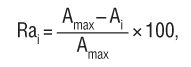 где:Ra i - рейтинг, присуждаемый i-й заявке по указанному критерию;Аmax - начальная (максимальная) цена контракта, установленная в Извещении;Ai - предложение i-гo участника закупки по цене контракта.Для расчета рейтинга по заявке показатели Аmax и Ai для всех участников закупки берутся без учета НДС (вне зависимости от того, включен ли НДС в начальную (максимальную) цену в соответствии с условиями настоящей документации). Для расчета итогового рейтинга по заявке рейтинг, присуждаемый этой заявке по критерию «цена контракта», умножается на соответствующую указанному критерию значимость.Оценка заявок по критерию «качество товаров (выполнения работ, оказания услуг) и квалификация участника закупки»:Для оценки заявок по критерию «качество товаров (выполнения работ, оказания услуг) и квалификация участника закупки» каждой заявке выставляется значение от 0 до 100 баллов. Для определения рейтинга заявки по критерию «качество товаров (выполнения работ, оказания услуг) и (или) квалификация участника закупки» в настоящей Документации о закупке устанавливаются:а) предмет оценки и исчерпывающий перечень показателей по данному критерию;б) максимальное значение в баллах для каждого показателя указанного критерия. При этом сумма максимальных значений всех установленных показателей составляет 100 баллов.Рейтинг, присуждаемый заявке по критерию «качество товаров (выполнения работ, оказания услуг) и квалификация участника закупки», определяется как среднее арифметическое оценок в баллах всех членов комиссии, присуждаемых этой заявке по указанному критерию. В случае применения показателей рейтинг, присуждаемый i-й заявке по данному критерию, определяется по формуле: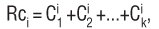 где:Rci - рейтинг, присуждаемый i-й заявке по указанному критерию;Cik - значение в баллах (среднее арифметическое оценок в баллах всех членов закупочной комиссии), присуждаемое комиссией i-й заявке на участие в конкурсе по k-му показателю, где k - количество установленных показателей.Для получения итогового рейтинга по заявке рейтинг, присуждаемый этой заявке по критерию «качество товаров (выполнения работ, оказания услуг) и квалификация участника закупки», умножается на соответствующую указанному критерию значимость.Наибольшее количество баллов присваивается заявке с лучшим предложением по качеству товаров (выполнения работ, оказанию услуг) и квалификации участника закупки.Оценка заявок по критерию «Срок поставки товаров (выполнения работ, оказания услуг)»:Оценка заявок осуществляется по одному сроку поставки товаров (выполнения работ, оказания услуг).При оценке заявок по данному критерию использование подкритериев не допускается.В рамках указанного критерия оценивается срок поставки товаров (выполнения работ, оказания услуг), в течение которого участник закупки в случае заключения с ним контракта должен осуществить поставку товаров (выполнения работ, оказания услуг).Рейтинг, присуждаемый i-й заявке по данному критерию, определяется по формуле:                                                                         Fmax – Fi                                                            Rf = ------------------ x 100,                                                                        Fmax – Fminгде:Rf - рейтинг, присуждаемый i-й заявке по указанному критерию;Fmax - максимальный срок поставки товаров (выполнения работ, оказания услуг) с момента заключения договора (в соответствии с информационной картой);Fmin - минимальный срок поставки товаров (выполнения работ, оказания услуг) с момента заключения договора (в соответствии с информационной картой);        Fi - предложение, содержащееся в i-й заявке по сроку поставки товаров (выполнения работ, оказания услуги) с момента заключения договора (в соответствии с информационной картой). Для получения оценки (значения в баллах) по критерию (показателю) для каждой заявки вычисляется среднее арифметическое оценок в баллах, присвоенных всеми членами комиссии по критерию (показателю).Переторжка.После оценки, сравнения и предварительного ранжирования неотклоненных предложений Заказчик предоставляет участникам закупочной процедуры возможность добровольно повысить предпочтительность их предложений путем снижения первоначальной (указанной в заявке) цены. Для участия в переторжке в обязательном порядке приглашаются участники, заявки которых не были отклонены и заняли в предварительном ранжировании места с первого по четвертое. Остальные участники закупочной процедуры, чьи заявки не были отклонены, могут быть приглашены для участия в процедуре переторжки по решению закупочной комиссии.Приглашения на участие в процедуре переторжки направляются участникам по электронной почте, указанной в Анкете участника, в срок, установленный Информационной картой закупки. В приглашении на переторжку указываются: форма переторжки, дата, время и место проведения переторжки, стартовая цена, шаг переторжки. Процедура переторжки состоится в срок, установленный Информационной картой закупки.   Переторжка не проводится:- в случае, если к участию в закупке допущена только одна заявка.- если в информационной карте отсутствует информация о проведении Переторжки и Заказчиком не принималось дополнительного решения о ее проведении.Участник закупочной процедуры имеет право предоставить отдельный запечатанный конверт, содержащий документ с минимальной ценой, одновременно с предоставлением заявки на участие в закупке (в целях сокращения временных затрат на его отдельное предоставление). Данный конверт вскрывается при процедуре переторжки. Указанная участником минимальная цена учитывается как предложение, сделанное на переторжке. Если на процедуре переторжки участник снижает цену, первоначально указанную им в заявке на участие в закупке, то он должен представить новое коммерческое предложение, а в случаях, когда при проведении закупочной процедуры требовалось предоставление сметного расчета, также сметный расчет в сроки не позднее 1 рабочего дня с момента получения соответствующего уведомления от организатора закупки, если иной срок не определен в данном уведомлении. Комиссия ведет протокол переторжки, в котором должны содержаться сведения о дате, времени, месте проведения переторжки, составе участников, которым направлялись приглашения на участие в переторжке, данные участников, присутствующих на переторжке, шаг переторжки, предложения всех присутствующих участников.  Протокол подписывается всеми присутствующими членами комиссии в течение пяти рабочих дней, следующих после дня его составления. Если процедура переторжки не проводилась, протокол не составляется.Определение победителя.Определение победителя производится в срок, установленный Информационной картой закупки.Определение победителя производится в соответствии с критериями, указанными в документации о закупке.Если в случаях, указанных в документации о закупке процедура переторжки не проводится, определение победителя закупки производится на этапе оценки и сопоставления неотклоненных предложений.Победителем закупки признается Участник закупки, который предложил лучшие условия исполнения контракта и заявке на участие в закупке которого присвоен первый номер.В случае, если после объявления победителя закупки Заказчику станут известны факты несоответствия победителя закупки требованиям, предъявляемым к участникам закупки, установленные настоящей документацией о закупке, заявка победителя на участие в закупки отклоняется и новым победителем закупки признается участник закупки, заявке которого присвоен второй номер согласно протоколу оценки и сопоставления заявок.При отсутствии предложений или неудовлетворении предъявленного предложения Документации о закупке запрос предложений признается несостоявшимся.Комиссия ведет протокол определения победителя, в котором должны содержаться сведения о решении каждого члена комиссии о присвоении заявкам на участие в закупке значений по каждому из предусмотренных критериев оценки заявок на участие в закупке, а также наименования и почтовые адреса участников закупки, заявкам которых присвоен первый и второй номера.Протокол подписывается всеми присутствующими членами комиссии в течение пяти дней после дня его составления. Если победитель был определен на стадии оценки, сравнения и предварительного ранжирования не отклонённых предложений, то протокол определения победителя не составляется.Подписание договора.По результатам закупки договор заключается на условиях, указанных в заявке на участие в закупке, поданной участником закупки, с которым заключается договор, и в закупочной документации. При заключении договора его цена не может превышать начальную (максимальную) цену, указанную в извещении о проведении закупки.Договор направляется победителю закупки в течении пяти дней с даты размещения в установленном порядке протокола, в соответствии с которым определен победитель закупки, если иные сроки не предусмотрены Положением о закупках и (или) действующим законодательством. В случае, если в закупочной документации было установлено требование об обеспечении исполнения договора, Заказчик направляет победителю договор на подписание только после предоставления обеспечения. При этом победителем закупки обеспечение должно быть предоставлено не позднее срока, указанного в закупочной документации. Непредставление обеспечения будет являться уклонением от заключения договора.Если документацией о закупке предусмотрено представление участником закупки сметного расчета, к договору прилагается сметный расчет, представленный участником, с которым заключается договор.В течение пяти рабочих дней с даты получения от заказчика подписанного им проекта договора (если иной срок не установлен закупочной документацией), победитель закупки обязан подписать договор со своей стороны и представить все экземпляры договора заказчику. В случае, если победитель закупки уклонится от заключения договора (т.е. не представит Заказчику подписанный со своей стороны экземпляр договора в течение 5 рабочих дней после получения от Заказчика договора, составленного по результатам закупки или не предоставит обеспечение исполнения договора), Заказчик вправе обратиться в суд с иском о понуждении победителя закупки заключить договор, а также о возмещении убытков, причиненных уклонением от заключения договора, либо заключить договор с участником закупки, заявке на участие в закупки которого по результатам ранжирования заявок присвоен второй номер.РАЗДЕЛ: ИНФОРМАЦИОННАЯ КАРТА ЗАКУПКИСледующая информация и данные для конкретной закупки на поставку товаров, (выполнение работ или оказание услуг) изменяют и/или дополняют положения Раздела 1. «Общие условия проведения закупки». При возникновении противоречий между положениями, закрепленными в 1. Разделе: «Общие условия проведения закупки» и настоящей Информационной картой, применяются положения Информационной карты.РАЗДЕЛ: ОБРАЗЦЫ ФОРМ ДОКУМЕНТОВ, ПРЕДСТАВЛЯЕМЫХ УЧАСТНИКАМИ РАЗМЕЩЕНИЯ ЗАКАЗА И ИНСТРУКЦИЯ ПО ИХ ЗАПОЛНЕНИЮФОРМА 3.1.:Заявка на участие в закупочной процедуреИзучив Документацию о закупке, а также применимое к данному запросу предложений действующее законодательство ______________________________________                                                                                               (наименование - Участника размещения заказа)В лице, ______________________________________________________________________                                              (наименование должности руководителя и его Ф.И.О.)подтверждаем, что согласны принять участие в открытом запросе предложений на оказание транспортных услуг для Южного филиала ПАО «СУЭНКО» согласно Документации о закупке № 5/2016 (262/2015) и предложенных нами в настоящей заявке на участие в открытом запросе предложений:Лот №2.	Настоящей заявкой ________________________________________ гарантируем                                                                  (наименование Участника размещения заказа)достоверность представленной информации и подтверждаем, что:                                                              в отношении нас отсутствует решение арбитражного суда о признании участника размещения заказа банкротом и об открытии конкурсного производства, а также отсутствие признаков банкротства, предусмотренных федеральным законом о несостоятельности (банкротстве);в отношении нас не приостановлена деятельность участника размещения заказа в порядке, предусмотренном Кодексом Российской Федерации об административных правонарушениях, на день подачи заявки на участие в открытом запросе предложений;мы правомочны заключить договор по результатам закупки;у нас отсутствует задолженность по начисленным налогам, сборам и иным обязательным платежам в бюджеты любого уровня или государственные внебюджетные фонды за прошедший календарный год, размер которой превышает двадцать пять процентов балансовой стоимости активов участника размещения заказа по данным бухгалтерской отчетности за последний завершенный отчетный период.В случае, если наши предложения будут признаны лучшими, мы берем на себя обязательства подписать контракт в соответствии с требованиями Документацией о закупке и на условиях, указанных в настоящей заявке, в установленный срок.В случае, если нашей заявке на участие в открытом запросе предложений будет присвоен второй номер, а победитель открытого запроса предложений будет признан уклонившимся от заключения контракта, мы обязуемся подписать контракт в соответствии с требованиями закупочной документации и на условиях, указанных в настоящей заявке на участие в открытом запросе предложений.Мы извещены о включении сведений о _____________________________________                                                                                  (наименование Участника размещения заказа)в Реестр недобросовестных поставщиков в случае уклонения нами от заключения контракта.Сообщаем, что для оперативного уведомления нас по вопросам организационного характера и взаимодействия с Заказчиком нами уполномочен _____________________________________________________________________________________________                                        (Ф.И.О., телефон работника Участника размещения заказа)_____________________              __________________                          ______________________________   (должность)                                               (подпись)                                фамилия, имя, отчество                                                                                                                                                                                                        М.П.                (полностью) ФОРМА 3.2.: АНКЕТА УЧАСТНИКА РАЗМЕЩЕНИЯ ЗАКАЗА______________                            ________________                   ______________________   должность                                          подпись                                фамилия, имя, отчество                                                                                                                        (полностью)М.П.ФОРМА 3.3.: ЗАПРОС О ПРЕДОСТАВЛЕНИИ РАЗЪЯСНЕНИЙ ПОЛОЖЕНИЙ ЗАКУПОЧНОЙ ДОКУМЕНТАЦИИ                                      Директору                                       ПАО «СУЭНКО»                                       К.И. ФрумкинуО предоставлении разъяснений положений закупочной документацииПросим разъяснить следующие положения закупочной документации на проведение открытого запроса предложений (закупка № 5/2016 (262/2015)) на оказание транспортных услуг для Южного филиала ПАО «СУЭНКО»: Лот №Ответ на запрос просим направить:(наименование организации, почтовый адрес и/или адрес электронной почты)_______________                            ________________                  _____________________             Должность                                          подпись                                      фамилия, имя, отчество                                                                                                                          (полностью)                                                                                                                                             М.П.ФОРМА 3.4.: ЗАЯВЛЕНИЕ ОБ ОТЗЫВЕ ЗАЯВКИ НА УЧАСТИЕ В ЗАКУПКЕ                                      Директору                                       ПАО «СУЭНКО»                                       К.И. ФрумкинуЗаявление об отзыве заявки на участие в закупкеНастоящим письмом _________________________________________________                                         (полное наименование участника размещения заказа) уведомляем Вас, что отзываем свою заявку на участие в открытом запросе предложений (закупка № 5/2016 (262/2015) лот №___) на оказание транспортных услуг для Южного филиала ПАО «СУЭНКО» и направляем своего представителя  ____________________________________________________________________________(Ф.И.О. полностью, должность, паспортные данные)которому доверяем отозвать заявку на участие в открытом запросе предложений (действительно при предъявлении доверенности и документа, удостоверяющего личность).Приложение:Доверенность на право отзыва заявки на участие в закупке №___от «____» _______ 20___г.;____________________                          __________________          ____________________           должность                                             подпись                        фамилия, имя, отчество	                                                                                                                                                                           (полностью)                                                                                                                                                                                                                              М.П.ФОРМА 3.5.:Декларация о соответствии участника закупки критериям отнесения к субъектам малого и среднего предпринимательстваПодтверждаем, что ______________________________________________________________________________(указывается наименование участника закупки)в соответствии со статьей 4 Федерального закона «О развитии малого и среднего   предпринимательства   в   Российской   Федерации» удовлетворяет критериям отнесения организации к субъектам ____________________________________________________________________________________________________                                                                                                                                           (указывается субъект малого или среднего                                                                                                                                                                                                                                 предпринимательства в зависимости от критериев отнесения)предпринимательства, и сообщаем следующую информацию:Адрес местонахождения (юридический адрес): ____________________________________________________.ИНН/КПП: ___________________________________________________________________________________.(N, сведения о дате выдачи документа и выдавшем его органе)ОГРН: ______________________________________________________________________________________.Сведения о наличии (об отсутствии) сведений в реестре субъектов малого и среднего предпринимательства субъекта Российской Федерации (в случае ведения такого реестра органом государственной власти субъекта Российской Федерации) _______________________________________________________________________________.(наименование уполномоченного органа, дата внесения в реестр и номер в реестре)Сведения о соответствии критериям отнесения к субъектам малого и среднего предпринимательства, а также сведения о производимых товарах, работах, услугах и видах деятельности <1>:___________________________________             (подпись)        М.П.___________________________________________________________________________      (фамилия, имя, отчество (при наличии) подписавшего, должность)--------------------------------<1> Категория субъекта малого или среднего предпринимательства изменяется только в случае, если предельные значения выше или ниже предельных значений, указанных в пункте 4 настоящего документа, в течение 3 календарных лет, следующих один за другим.<2> Ограничения по суммарной доле участия в уставном (складочном) капитале (паевом фонде) иностранных юридических лиц, суммарной доле участия, принадлежащей одному или нескольким юридическим лицам, не являющимся субъектами малого и среднего предпринимательства, не распространяются на хозяйственные общества, хозяйственные партнерства, деятельность которых заключается в практическом применении (внедрении) результатов интеллектуальной деятельности (программ для электронных вычислительных машин, баз данных, изобретений, полезных моделей, промышленных образцов, селекционных достижений, топологий интегральных микросхем, секретов производства (ноу-хау), исключительные права на которые принадлежат учредителям (участникам) соответственно таких хозяйственных обществ, хозяйственных партнерств - бюджетным, автономным научным учреждениям либо являющимся бюджетными учреждениями, автономными учреждениями образовательным организациям высшего образования, на юридические лица, получившие статус участника проекта в соответствии с Федеральным законом от 28 сентября 2010 г. N 244-ФЗ "Об инновационном центре "Сколково", на юридические лица, учредителями (участниками) которых являются юридические лица, включенные в утвержденный Правительством Российской Федерации перечень юридических лиц, предоставляющих государственную поддержку инновационной деятельности в формах, установленных Федеральным законом от 23 августа 1996 г. N 127-ФЗ "О науке и государственной научно-технической политике".<3> Пункты 1 - 7 являются обязательными для заполнения.РАЗДЕЛ: ТЕХНИЧЕСКАЯ ДОКУМЕНТАЦИЯРАЗДЕЛ: ПРОЕКТ ДОГОВОРА:Лот 1:Договор оказания транспортных услугг. Тюмень 		                                                                                                                       «___» ________ 2016 г.             ___________________________________________, именуемый в дальнейшем «Исполнитель», действующий ____________________________, с одной стороны и Публичное акционерное общество «Сибирско-Уральская энергетическая компания», именуемое в дальнейшем «Заказчик», в лице __________________________, действующего на основании _____________________________, с другой стороны, именуемые вместе «Стороны», а по отдельности «Сторона», заключили настоящий договор (далее – Договор) о нижеследующем:1. 	Предмет договораПо настоящему Договору Исполнитель по Заданию Заказчика оказывает транспортные услуги своими силами и на своем транспорте (Приложение №1 к настоящему Договору), а Заказчик обязуется оплатить эти услуги.Учет фактического времени транспортных услуг осуществляется в машино-часах и фиксируется каждый день уполномоченными представителями Сторон в графике оказания услуг (Приложение №2 к настоящему Договору).Услуги оказываются с даты подписания настоящего Договора обеими Сторонами по 31.12.2016 г.Транспортные средства предоставляются Заказчику ежедневно к 8-00 часам. Место дислокации определяется устным указанием Заказчика.Права и обязанности сторонИсполнитель обязуется:В течение всего срока действия Договора поддерживать Транспортные средства в чистоте, надлежащем техническом состоянии, включая осуществление текущего и капитального ремонта, предоставление необходимых для эксплуатации Транспортных средств принадлежностей.Обеспечивать заправку Транспортных средств топливом и смазочными материалами, мойку и чистку Транспортных средств. Предоставлять Заказчику услуги с обеспечением нормальной и безопасной эксплуатации Транспортных средств в течение всего срока действия Договора.Обеспечить обязательное страхование автогражданской ответственности (ОСАГО) Транспортных средств на срок аренды.Обеспечить хранение и сохранность Транспортных средств.При возникновении в процессе коммерческой эксплуатации технической неисправности Транспортных средств, Стороны составляют акт о невозможности предоставления Транспортного средства. Стороны в течение суток с момента составления акта принимают решение о возможности исполнения настоящего Договора.Ежемесячно предоставлять Заказчику Акт оказанных услуг не позднее 5-го числа месяца, следующего за расчетным.Ежедневно предоставлять Заказчику документ о прохождении водителем Транспортного средства предрейсового медицинского осмотра у медицинского работника или организации (имеющих лицензию на проведение предрейсовых медицинских осмотров). Документ о прохождении предрейсового медицинского осмотра предоставлять Заказчику до выхода автотранспорта, с внесением записи в журнал Заказчика и росписью водителя Транспортного средства.Обеспечить бесперебойное обеспечение Заказчика Транспортными средствами в соответствии с Перечнем транспортных средств (Приложение №1 к настоящему Договору).Заказчик обязуется:Оплачивать услуги Исполнителя в порядке, сроки и на условиях, которые предусмотрены настоящим Договором.Предоставить Исполнителю сведения и информацию, необходимые для исполнения настоящего Договора.Стоимость договора и порядок расчетаСтоимость услуг, оказываемых Исполнителем по настоящему Договору, определяется исходя из цены одного часа использования автомобильного транспорта и количества часов его использования в течение отчетного месяца: - транспортные услуги легкового автомобиля по городу в час –      (     ) рублей 00 копеек, НДС нет;- транспортные услуги легкового автомобиля межгород в час –   (      ) рублей 00 копеек, НДС нет;Оплата производится ежемесячно по факту оказанных услуг в течение 5 (пяти) рабочих дней с момента подписания Акта оказанных услуг.Ответственность СторонЗа неисполнение или ненадлежащее исполнение обязательств по настоящему Договору Стороны несут ответственность в соответствии с Договором и действующим законодательством РФ.Ответственность за сохранность Транспортных средств несет Исполнитель.Ответственность за перевозку людей несет Исполнитель.В случае не предоставления Исполнителем без уважительных причин Транспортного средства, Заказчик вправе удержать из стоимости Договора сумму, рассчитанную исходя из стоимости оказания услуг пропорционально количеству дней фактического непредставления Транспортного средства, а также Заказчик вправе взыскать с Исполнителя пени в размере 0,01% за каждый день непредставления Транспортного средства.При исполнении настоящего договора по денежным обязательствам Заказчика не начисляются проценты, предусмотренные статьей 317.1. ГК РФ.Форс-мажорные обстоятельстваСтороны освобождаются от ответственности за неисполнение или ненадлежащее исполнение обязательств по настоящему Договору, если данное неисполнение явилось следствием чрезвычайных и неотвратимых событий, независящих от воли Сторон, возникших после вступления в силу данного Договора, и, которые нельзя было предвидеть в момент его заключения, а именно: эпидемий, наводнений, землетрясений, пожара и др. стихийных бедствий, войны, военных действий, забастовок, изменений действующего законодательства, действий или бездействия органов государственной власти и управления, а также любых других обстоятельств вне разумного контроля Сторон, если эти обстоятельства непосредственно повлияли на исполнение настоящего Договора.При наступлении указанных выше обстоятельств непреодолимой силы Сторона должна в течение 3 (трех) рабочих дней, в письменном виде, известить о них другую Сторону о начале, продолжительности (оценочной) и прекращении таких обстоятельств.Изменение условий настоящего договораУсловия настоящего Договора имеют одинаковую обязательную силу для обеих Сторон и могут быть изменены или дополнены по взаимному согласию Сторон с обязательным составлением письменного документа.Настоящий Договор составлен и подписан в двух экземплярах, имеющих равную юридическую силу по одному экземпляру для каждой из Сторон.Настоящий Договор действует с момента его подписания до полного исполнения Сторонами обязательств, взятых на себя по настоящему Договору.Приложения к настоящему Договору:- Приложение №1 «Перечень транспортных средств»- Приложение № 2 «График оказания услуг»Реквизиты и подписи сторонПриложение №1 к Договору №______от «____»___________ 201__ г.Перечень транспортных средствПриложение №2 к Договору №______от «___»___________ 201__ г.График оказания услугЛот 2:Договор оказания транспортных услугг. Тюмень 		                                                                                                                       «___» ________ 2016 г.             ___________________________________________, именуемый в дальнейшем «Исполнитель», действующий ____________________________, с одной стороны и Публичное акционерное общество «Сибирско-Уральская энергетическая компания», именуемое в дальнейшем «Заказчик», в лице __________________________, действующего на основании _____________________________, с другой стороны, именуемые вместе «Стороны», а по отдельности «Сторона», заключили настоящий договор (далее – Договор) о нижеследующем:1. 	Предмет договораПо настоящему Договору Исполнитель по Заданию Заказчика оказывает транспортные услуги своими силами и на своем транспорте (Приложение №1 к настоящему Договору), а Заказчик обязуется оплатить эти услуги.Учет фактического времени транспортных услуг осуществляется в машино-часах и фиксируется каждый день уполномоченными представителями Сторон в графике оказания услуг (Приложение №2 к настоящему Договору).Услуги оказываются с даты подписания настоящего Договора обеими Сторонами по 31.12.2016 г.Транспортные средства предоставляются Заказчику ежедневно к 8-00 часам. Место дислокации определяется устным указанием Заказчика.Права и обязанности сторонИсполнитель обязуется:В течение всего срока действия Договора поддерживать Транспортные средства в чистоте, надлежащем техническом состоянии, включая осуществление текущего и капитального ремонта, предоставление необходимых для эксплуатации Транспортных средств принадлежностей.Обеспечивать заправку Транспортных средств топливом и смазочными материалами, мойку и чистку Транспортных средств. Предоставлять Заказчику услуги с обеспечением нормальной и безопасной эксплуатации Транспортных средств в течение всего срока действия Договора.Обеспечить обязательное страхование автогражданской ответственности (ОСАГО) Транспортных средств на срок аренды.Обеспечить хранение и сохранность Транспортных средств.При возникновении в процессе коммерческой эксплуатации технической неисправности Транспортных средств, Стороны составляют акт о невозможности предоставления Транспортного средства. Стороны в течение суток с момента составления акта принимают решение о возможности исполнения настоящего Договора.Ежемесячно предоставлять Заказчику Акт оказанных услуг не позднее 5-го числа месяца, следующего за расчетным.Ежедневно предоставлять Заказчику документ о прохождении водителем Транспортного средства предрейсового медицинского осмотра у медицинского работника или организации (имеющих лицензию на проведение предрейсовых медицинских осмотров). Документ о прохождении предрейсового медицинского осмотра предоставлять Заказчику до выхода автотранспорта, с внесением записи в журнал Заказчика и росписью водителя Транспортного средства.Обеспечить бесперебойное обеспечение Заказчика Транспортными средствами в соответствии с Перечнем транспортных средств (Приложение №1 к настоящему Договору).Заказчик обязуется:Оплачивать услуги Исполнителя в порядке, сроки и на условиях, которые предусмотрены настоящим Договором.Предоставить Исполнителю сведения и информацию, необходимые для исполнения настоящего Договора.Стоимость договора и порядок расчетаСтоимость услуг, оказываемых Исполнителем по настоящему Договору, определяется исходя из цены одного часа использования автомобильного транспорта и количества часов его использования в течение отчетного месяца: - транспортные услуги легкового автомобиля по городу в час –      (     ) рублей 00 копеек, НДС нет;- транспортные услуги легкового автомобиля межгород в час –   (      ) рублей 00 копеек, НДС нет;Оплата производится ежемесячно по факту оказанных услуг в течение 5 (пяти) рабочих дней с момента подписания Акта оказанных услуг.Ответственность СторонЗа неисполнение или ненадлежащее исполнение обязательств по настоящему Договору Стороны несут ответственность в соответствии с Договором и действующим законодательством РФ.Ответственность за сохранность Транспортных средств несет Исполнитель.Ответственность за перевозку людей несет Исполнитель.В случае не предоставления Исполнителем без уважительных причин Транспортного средства, Заказчик вправе удержать из стоимости Договора сумму, рассчитанную исходя из стоимости оказания услуг пропорционально количеству дней фактического непредставления Транспортного средства, а также Заказчик вправе взыскать с Исполнителя пени в размере 0,01% за каждый день непредставления Транспортного средства.При исполнении настоящего договора по денежным обязательствам Заказчика не начисляются проценты, предусмотренные статьей 317.1. ГК РФ.Форс-мажорные обстоятельстваСтороны освобождаются от ответственности за неисполнение или ненадлежащее исполнение обязательств по настоящему Договору, если данное неисполнение явилось следствием чрезвычайных и неотвратимых событий, независящих от воли Сторон, возникших после вступления в силу данного Договора, и, которые нельзя было предвидеть в момент его заключения, а именно: эпидемий, наводнений, землетрясений, пожара и др. стихийных бедствий, войны, военных действий, забастовок, изменений действующего законодательства, действий или бездействия органов государственной власти и управления, а также любых других обстоятельств вне разумного контроля Сторон, если эти обстоятельства непосредственно повлияли на исполнение настоящего Договора.При наступлении указанных выше обстоятельств непреодолимой силы Сторона должна в течение 3 (трех) рабочих дней, в письменном виде, известить о них другую Сторону о начале, продолжительности (оценочной) и прекращении таких обстоятельств.Изменение условий настоящего договораУсловия настоящего Договора имеют одинаковую обязательную силу для обеих Сторон и могут быть изменены или дополнены по взаимному согласию Сторон с обязательным составлением письменного документа.Настоящий Договор составлен и подписан в двух экземплярах, имеющих равную юридическую силу по одному экземпляру для каждой из Сторон.Настоящий Договор действует с момента его подписания до полного исполнения Сторонами обязательств, взятых на себя по настоящему Договору.Приложения к настоящему Договору:- Приложение №1 «Перечень транспортных средств»- Приложение № 2 «График оказания услуг»Реквизиты и подписи сторонПриложение №1 к Договору №______от «____»___________ 201__ г.Перечень транспортных средствПриложение №2 к Договору №______от «___»___________ 201__ г.График оказания услугРезультат ранжирования заявокНаименованиеучастникаРейтинг,присуждаемый заявке№ п/пСсылка на пункт Раздела I конкурсной документацииНаименованиепункта документации о закупкеТекст поясненийПункт 1.1.1.ЗаказчикНаименование заказчика, контактная информация: Публичное Акционерное Общество «Сибирско-Уральская энергетическая компания»Место нахождения: 625023, Российская Федерация, г. Тюмень, ул. Одесская, д.14Почтовый адрес: 625023, Российская Федерация, г. Тюмень, ул. Одесская, д.14Контактное лицо: Кожевников Иван Александрович (тел.: +7 (3452) 53-63-39), электронная почта: KozhevnikovIA@suenco.ru Предложения и жалобы по процедуре проведения закупки принимаются на e-mail: shil752@rambler.ru  KuznecovaT@suenco.ru и zakupki@k-m-i.ru Официальный сайт: www.suenco.ru и www.zakupki.gov.ruПункт 1.1.1.Предмет закупкиЛот 1: Транспортные услуги;Лот 2: Транспортные услугиПункт 1.1.1.Описание товаров (работ, услуг)Лот 1: Оказание транспортных услуг силами Исполнителя и на транспорте Исполнителя в соответствии с проектом договора. Период оказания услуг ежедневно с 08 часов 00 минут в период с даты подписания договора до 31.12.2016 г. Автомобили должны быть в исправном состоянии, без каких-либо повреждений кузова и салона, в каждом автомобиле должен быть кондиционер, АБС, передние подушки безопасности. Количество автомобилей: не менее 1 (одной) штуки. Тип транспорт: легковой, импортного производства, год выпуска не ранее 2013 года.Тип кузова: седанавтомобиль переднеприводный: длина не менее - 4330 мм, ширина не менее - 1780 мм, высота не менее - 1500 мм, клиренс не менее - 160 мм, колесная база не менее - 2630 мм, количество мест без учета водителя – не менее 4 (четырех).Лот 2: Оказание транспортных услуг силами Исполнителя и на транспорте Исполнителя в соответствии с проектом договора. Период оказания услуг ежедневно с 08 часов 00 минут в период с даты подписания договора до 31.12.2016 г. Автомобили должны быть в исправном состоянии, без каких-либо повреждений кузова и салона, в каждом автомобиле должен быть кондиционер, АБС, передние подушки безопасности. Количество автомобилей: не менее 1 (одной) штуки. Тип транспорт: легковой, импортного производства, год выпуска не ранее 2009 года.Тип кузова: седанавтомобиль переднеприводный: длина не менее - 4280 мм, ширина не менее - 1730 мм, высота не менее - 1500 мм, клиренс не менее - 155 мм, колесная база не менее - 2630 мм, количество мест без учета водителя – не менее 4 (четырех).Пункт 1.1.2.Место поставки товаров (выполнения работ, оказания услуг)Лот 1: Тюменская область, г. Ишим, ул. Сенная площадь, д. 2 и территориально не ограниченоЛот 2: Тюменская область, г. Ишим, ул. Сенная площадь, д. 2 и территориально не ограниченоПункт 1.1.2.Условия поставки товаров (выполнения работ, оказания услуг)Лот 1: Оказание транспортных услуг силами Исполнителя и на транспорте Исполнителя в соответствии с проектом договора. Лот 2: Оказание транспортных услуг силами Исполнителя и на транспорте Исполнителя в соответствии с проектом договора.Пункт 1.1.2.Сроки поставки товаров (выполнения работ, оказания услуг)Лот 1: ежедневно с 08 часов 00 минут, в период с даты подписания договора до 31.12.2016 г.Лот 2: ежедневно с 08 часов 00 минут, в период с даты подписания договора до 31.12.2016 г.Пункт 1.1.3.Начальная (максимальная) цена контракта (цена лота)Лот 1: Ориентировочная сумма договора – 503789,11 (пятьсот три тысячи семьсот восемьдесят девять) рублей 11 копеек, НДС 18% кроме того.Цена транспортных услуг по городу за 1 час – 260,00 (двести шестьдесят) рублей 00 копеек, НДС 18%, кроме того.Цена транспортных услуг межгород за 1 час – 546,00 (пятьсот сорок шесть) рублей 00 копеек, НДС 18%, кроме того.Лот 2: Ориентировочная сумма договора – 417142,14 (четыреста семнадцать тысяч сто сорок два) рубля 14 копеек, НДС 18% кроме того.Цена транспортных услуг по городу за 1 час – 220,00 (двести двадцать) рублей 00 копеек, НДС 18%, кроме того.Цена транспортных услуг межгород за 1 час – 462,00 (четыреста шестьдесят два) рубля 00 копеек, НДС 18%, кроме того.Пункт 1.1.4.Форма, сроки и порядок оплаты услугФорма оплаты: в безналичном порядке на расчетный счет Исполнителя.Сроки и порядок оплаты:Оплата производится ежемесячно по факту оказанных услуг в течение 5 (пяти) рабочих дней с момента подписания Акта оказанных услуг.Пункт 1.2.1Содержание документации о закупкеТребования к качеству: качество выполняемых работ должно соответствовать установленным для данного вида услуг нормам и требованиям действующего законодательства РФ, а также требованиям, установленным Проектом контракта (договора) (Раздел 5 настоящей документации о закупке).Пункт 1.2.3.Форма, порядок, даты начала и окончания срока предоставления участникам размещения заказа разъяснений положений документации о закупкеДата начала срока предоставления участникам размещения заказа разъяснений положений документации о закупке – день размещения на официальном сайте извещения о проведении закупки и документации о закупке. Дата окончания срока предоставления участникам размещения заказа разъяснений положений документации о закупке – 05 февраля 2016 г.Пункт 1.3.2.Требования к содержанию документов, входящих в состав заявки на участие в закупкеЗаявка на участие в закупке должна содержать документы, предусмотренные п. 1.3.2. Раздела 1 настоящей документации закупке.Пункт 1.4.1.Дата начала срока подачи заявок на участие в закупке30 января 2016 г.Пункт 1.4.2.Дата и время окончания срока подачи заявок на участие в закупке05 февраля 2016 г. 17 часов 00 минут (по местному времени)Пункт 1.4.3.Место подачи заявок на участие в закупкег. Тюмень, ул. Одесская, 14, 3 этаж, 317 кабинетПункт 1.4.2.Срок отзыва заявок на участие в закупкеУчастник размещения заказа, подавший заявку на участие в закупке, вправе отозвать такую заявку до окончания срока подачи заявок на участие в закупке.Пункт 1.5.1.Место, дата и время вскрытия конвертов с заявками на участие в закупке и рассмотрения заявок на участие в закупкеВскрытие конвертов с заявками на участие в закупке и рассмотрения заявок на участие в закупке состоится в 12 часов 00 минут 08 февраля 2016 г. по адресу: 625023, Россия, Тюменская область, г. Тюмень, ул. Одесская, 14, 3 этаж, 317 кабинет.Пункт 1.5.2.Место и дата осуществления оценки и сопоставления заявокОценка и сопоставление заявок состоится 09 февраля 2016 г. в 12 часов 00 минут по адресу: 625023, Россия, Тюменская область, г. Тюмень, ул. Одесская, 14, 3 этаж, 317 кабинет.Пункт 1.5.3.Дата направления приглашения участникам закупки на участие в переторжкеПункт 1.5.3.Место, дата и время проведения переторжкиПункт 1.5.4.Время, дата определения победителя закупки09 февраля 2016 г. в 12 часов 00 минутПункт 1.5.2.Критерии оценки заявок на участие в закупкеОценка заявок на участие в закупке проводится на основании следующих критериев:1. Цена контракта. Значимость – 80 %. 2. Качество транспортного средства. Значимость – 20 %. 2.1. год выпуска транспортного средства, предложенного участником:- 2013 год – 25 баллов- 2014 год – 35 баллов- 2015 - 2016 год - 40 баллов;Пункт 1.5.5.Срок заключения контрактане ранее даты размещения в установленном порядке протокола, в соответствии с которым определен победитель закупкиОбеспечение заявки на участие в закупкеНе установленоОбеспечение исполнения контрактаНе установлено№ п/пПредложение участника размещения заказаПредложение участника размещения заказаПредложение участника размещения заказаБез НДС 18%, руб.С НДС 18%, руб.Цена транспортных услуг по городу за 1 часЦена транспортных услуг межгород за 1 час Количество транспортных средств предлагаемых к оказанию транспортных услуг по данной закупкеМарка, модель, год выпуска транспортных средств предлагаемых к оказанию транспортных услуг по данной закупкеПолное и сокращенное фирменное наименование (наименование) участника размещения заказа его организационно-правовая форма (для юридического лица) / Фамилия, имя, отчество, паспортные данные (для физического лица)Место нахождения участника размещения заказа (для юридического лица) /Место жительства (для физического лица)Почтовый адрес участника размещения заказа (для юридического лица) / Место жительства (для физического лица)Контактный телефонАдрес электронной почтыФамилия, имя, отчество руководителя (полностью) участника размещения заказа (для юридического лица)Наименование учредительного документа, на основании которого действует участник размещения заказа (для юридического лица)Регистрационные данные участника размещения заказа (для юридического лица):Дата, место и орган регистрации;Номер и почтовый адрес Инспекции Федеральной налоговой службы, в которой Участник размещения заказа зарегистрирован в качестве налогоплательщика;ИНН участника размещения заказаКПП участника размещения заказаОГРН/ОГРНИП участника размещения заказаОКПО участника размещения заказаБанковские реквизиты (может быть несколько):Наименование обслуживающего банка;Расчетный счет;Корреспондентский счет;Код БИК; Код ОКПО/КПП№п/пРаздел закупочной документацииСодержание запроса на разъяснение положений закупочной документации N п/пНаименование сведений <2>Малые предприятияСредние предприятияПоказатель1 <3>23451.Суммарная доля участия в уставном (складочном) капитале (паевом фонде) Российской Федерации, субъекта Российской Федерации, муниципальных образований, общественных и религиозных организаций (объединений), благотворительных и иных фондов в уставном (складочном) капитале (паевом фонде) указанных юридических лиц не должна превышать двадцать пять процентов (за исключением суммарной доли участия, входящей в состав активов акционерных инвестиционных фондов, состав имущества закрытых паевых инвестиционных фондов, состав общего имущества инвестиционных товариществ), процентовне более 25не более 25-2.Суммарная доля участия в уставном (складочном) капитале (паевом фонде) иностранных юридических лиц, процентовне более 49не более 49-3.Суммарная доля участия, принадлежащая одному или нескольким юридическим лицам, не являющимся субъектами малого и среднего предпринимательства, процентовне более 49не более 49-4.Средняя численность работников за предшествующий календарный год (определяется с учетом всех работников, в том числе работающих по договорам гражданско-правового характера или по совместительству с учетом реально отработанного времени, работников представительств, филиалов и других обособленных подразделений, указанных микропредприятия, малого предприятия или среднего предприятия) за последние 3 года, человекдо 100 включительноот 101 до 250 включительноуказывается количество человек (за каждый год)4.Средняя численность работников за предшествующий календарный год (определяется с учетом всех работников, в том числе работающих по договорам гражданско-правового характера или по совместительству с учетом реально отработанного времени, работников представительств, филиалов и других обособленных подразделений, указанных микропредприятия, малого предприятия или среднего предприятия) за последние 3 года, человекдо 15 - микропредприятиеот 101 до 250 включительноуказывается количество человек (за каждый год)5.Выручка от реализации товаров, работ, услуг без учета налога на добавленную стоимость или балансовая стоимость активов (остаточная стоимость основных средств и нематериальных активов) за последние 3 года, млн. рублей8002000указывается в млн. рублей (за каждый год)5.Выручка от реализации товаров, работ, услуг без учета налога на добавленную стоимость или балансовая стоимость активов (остаточная стоимость основных средств и нематериальных активов) за последние 3 года, млн. рублей120 в год - микропредприятие20006.Сведения о видах деятельности юридического лица согласно учредительным документам или о видах деятельности физического лица, внесенного в Единый государственный реестр индивидуальных предпринимателей и осуществляющего предпринимательскую деятельность без образования юридического лица, с указанием кодов ОКВЭД2 и ОКПД2---7.Сведения о производимых субъектами малого и среднего предпринимательства товарах, работах, услугах с указанием кодов ОКВЭД2 и ОКПД2---8Сведения об участии в утвержденных программах партнерства отдельных заказчиков с субъектами малого и среднего предпринимательствада (нет)(в случае участия - наименование заказчика, реализующего программу партнерства)да (нет)(в случае участия - наименование заказчика, реализующего программу партнерства)да (нет)(в случае участия - наименование заказчика, реализующего программу партнерства)9.Наличие сведений о субъекте малого и среднего предпринимательства в реестре участников программ партнерствада (нет)(при наличии - наименование заказчика - держателя реестра участников программ партнерства)да (нет)(при наличии - наименование заказчика - держателя реестра участников программ партнерства)да (нет)(при наличии - наименование заказчика - держателя реестра участников программ партнерства)10.Наличие опыта исполнения государственных, муниципальных контрактов, гражданско-правовых договоров бюджетных учреждений либо договоров, заключенных с юридическими лицами, подпадающими под действие Федерального закона "О закупках товаров, работ, услуг отдельными видами юридических лиц"да (нет)(при наличии - количество исполненных контрактов и общая сумма)да (нет)(при наличии - количество исполненных контрактов и общая сумма)да (нет)(при наличии - количество исполненных контрактов и общая сумма)11.Сведения о наличии опыта производства и поставки продукции, включенной в реестр инновационной продукциида (нет)да (нет)да (нет)12.Сведения о наличии у субъекта малого и среднего предпринимательства статуса лица, участвующего в реализации проекта создания и обеспечения функционирования территориально обособленного комплекса (инновационного центра "Сколково")---13.Сведения о том, что руководитель, члены коллегиального исполнительного органа, главный бухгалтер субъекта малого и среднего предпринимательства не имеют судимости за преступления в сфере экономики (за исключением лиц, у которых такая судимость погашена или снята), а также о том, что в отношении указанных физических лиц не применялось наказание в виде лишения права занимать определенные должности или заниматься определенной деятельностью, связанной с деятельностью субъекта малого и среднего предпринимательства, и административное наказание в виде дисквалификациида (нет)да (нет)да (нет)14.Информация о наличии сведений о субъекте малого и среднего предпринимательства в реестрах недобросовестных поставщиков, предусмотренных Федеральным законом "О закупках товаров, работ, услуг отдельными видами юридических лиц" и Федеральным законом "О контрактной системе в сфере закупок товаров, работ, услуг для обеспечения государственных и муниципальных нужд"да (нет)да (нет)да (нет)Заказчик: ПАО «СУЭНКО»адрес: 625023, РФ, г. Тюмень, ул. Одесская, 14р/с 40702810000020000106 в Тюменском филиале АО КБ «Агропромкредит», г. Тюменьк/с 30101810500000000962 БИК 047106962ИНН/КПП 7205011944/720350001Исполнитель:__________________________________________________________________________________________________________________________________________________________________________________________________________________________________________________________________________ /___________________/____________________ /___________________/№ п/пНаименование автомобиляГос. рег. знакИдентификационный № (VIN)Шасси, кузовМодель, № ДВС№ ПТСГод выпускаЛегковой а/мЛегковой а/мЗаказчик: ПАО «СУЭНКО»адрес: 625023, РФ, г. Тюмень, ул. Одесская, 14р/с 40702810000020000106 в Тюменском филиале АО КБ «Агропромкредит», г. Тюменьк/с 30101810500000000962 БИК 047106962ИНН/КПП 7205011944/720350001Исполнитель:__________________________________________________________________________________________________________________________________________________________________________________________________________________________________________________________________________ /___________________/____________________ /___________________/Дата оказания услугДата оказания услугДата оказания услугДата оказания услугДата оказания услугДата оказания услугДата оказания услугДата оказания услугДата оказания услугДата оказания услугДата оказания услугДата оказания услугДата оказания услугДата оказания услугДата оказания услугДата оказания услугДата оказания услугТип транспортного средстваМарка автомобиляМесто оказания услугОбъем часов в деньПодпись представителя Заказчика (водителя)Подпись ИсполнителяЗаказчик: ПАО «СУЭНКО»адрес: 625023, РФ, г. Тюмень, ул. Одесская, 14р/с 40702810000020000106 в Тюменском филиале АО КБ «Агропромкредит», г. Тюменьк/с 30101810500000000962 БИК 047106962ИНН/КПП 7205011944/720350001Исполнитель:__________________________________________________________________________________________________________________________________________________________________________________________________________________________________________________________________________ /___________________/____________________ /___________________/№ п/пНаименование автомобиляГос. рег. знакИдентификационный № (VIN)Шасси, кузовМодель, № ДВС№ ПТСГод выпускаЛегковой а/мЛегковой а/мЗаказчик: ПАО «СУЭНКО»адрес: 625023, РФ, г. Тюмень, ул. Одесская, 14р/с 40702810000020000106 в Тюменском филиале АО КБ «Агропромкредит», г. Тюменьк/с 30101810500000000962 БИК 047106962ИНН/КПП 7205011944/720350001Исполнитель:__________________________________________________________________________________________________________________________________________________________________________________________________________________________________________________________________________ /___________________/____________________ /___________________/Дата оказания услугДата оказания услугДата оказания услугДата оказания услугДата оказания услугДата оказания услугДата оказания услугДата оказания услугДата оказания услугДата оказания услугДата оказания услугДата оказания услугДата оказания услугДата оказания услугДата оказания услугДата оказания услугДата оказания услугТип транспортного средстваМарка автомобиляМесто оказания услугОбъем часов в деньПодпись представителя Заказчика (водителя)Подпись Исполнителя